KenyaKenyaKenyaKenyaDecember 2025December 2025December 2025December 2025MondayTuesdayWednesdayThursdayFridaySaturdaySunday1234567891011121314Jamhuri Day1516171819202122232425262728Christmas DayBoxing Day293031NOTES: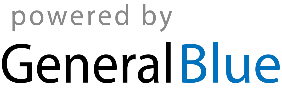 